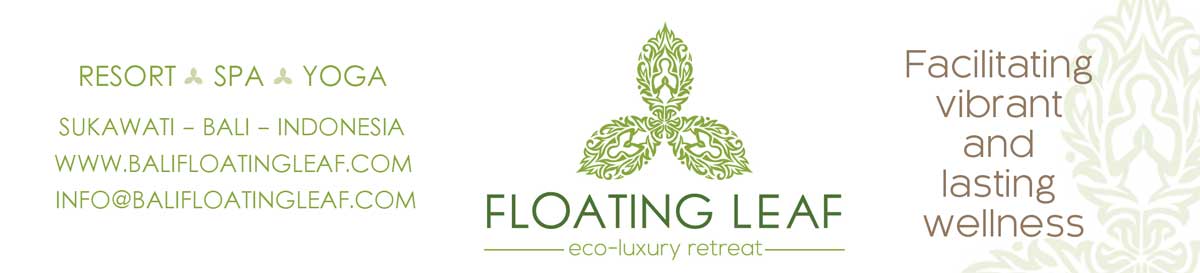 RETREAT PARTICIPANT AGREEMENT• GENERAL WAIVER: I recognize that there are inherent risks involved in travel and recreational activities. In consideration of the services provided, I hereby release and hold harmless Floating Leaf Eco-Luxury Retreat and retreat leaders from any and all liability for injuries, including those resulting in death, and/or illnesses incurred while participating in the retreat. By signing this document, the participant confirms that he or she has read the entire document, and has understanding that the document waives certain rights of the person signing.• TRAVEL ARRANGEMENTS: Floating Leaf Eco-Luxury Retreat and Retreat Organizers are not responsible for airline or travel arrangements and assume no responsibility or liability for losses due to cancellations, changes, visa complications, etc. Retreat Participants are responsible for seeking refunds on their tickets from the airline carrier from which their ticket is issued or the travel insurance provider. Retreat Participants are responsible for obtaining the appropriate visa should one be necessary. Please note: recently Indonesia has waived the Visa On Arrival fee for many countries so participants may not need to pay for this upon entry any longer. Please be certain to check and verify your country and the visa requirements for any connecting countries as well. The following site contains helpful information, but Floating Leaf cannot be responsible for updating the information on the following webpage. https://en.wikipedia.org/wiki/Visa_policy_of_Indonesia• RESERVATION RESTRICTIONS: Any prospective Retreat Participant with a disability, pre-existing medical condition, or medical history requiring special attention or treatment, should advise the Retreat Organizers at time of booking the reservation and are advised to consult with a medical specialist prior to reserving space in the Retreat. • INSURANCE: All participants in the Retreat are strongly advised to get travel, medical, and baggage insurance. Participants are advised to consult the following non-profit informational web site: http://www.insuremytrip.com• DIETARY RESTRICTIONS: Participants must notify Floating Leaf Eco-Luxury Retreat of any dietary restrictions at least 72 hours prior to arrival. We may not be able to accommodate dietary restrictions with less notice but we will try our best. Please note: we are able to cater to food restrictions and allergies but may not be able to accommodate food preferences. We offer four food programs, please select one below. Please select carefully as should this change, or if we are notified less than 72 hours prior to arrival, a $35 fee may apply. All ingredients are carefully selected and sourced based on this information.______ - Regular (some fish, chicken, eggs. We don't serve beef or pork.)______ - Vegetarian (no meat)______ - Vegan (no meat, eggs or dairy)______ - Gluten-free (no wheat, barley or rye)Are you allergic to any medication or food? Please list allergies and reaction type.Name and contact information for EMERGENCY CONTACT PERSON_______________________________________________________________________________I have read and understood the ITINERARY for my retreat and I understand what is included and what may be an additional cost. Please note: Some retreat leaders choose not to include some meals, drinks, activities or excursions, and extra charges may apply. Please be sure to check with your retreat leader to understand exactly what is included. Floating Leaf Eco-Luxury Retreat cannot be responsible for any miscommunication or misunderstanding between the participant and retreat leader. Please type “YES” or “NO” _____________________I have read and understood Floating Leaf Eco-Luxury Retreat’s TERMS AND CONDITIONS found on the following webpage -  http://balifloatingleaf.com/booking-cancellation-info   Please type “YES” or “NO” _____________________I understood that Floating Leaf Eco-Retreat is required by law to add 21% tax and service charge to good and services.  Please type “YES” or “NO” _____________________I have understood that if I sign up for additional activities and then cancel, a cancellation penalty may apply. Please type “YES” or “NO” _____________________I have read and understood this release for and I sign or type my name below to agree with all elements included therein. Please type “YES” or “NO” __________________________________________________________       _______________________________Name						Date_____________________________________       _______________________________Country of Passport				EmailDate of stay at Floating Leaf Eco-Luxury Retreat Please email this release form to m@BaliFloatingLeaf.com  prior to arrival.Top of FormBottom of Form